Wetsontwerp om justitie menselijker, sneller en straffer te maken III (Doc 55-3322) – amendementen voor plenaire vergaderingAmendement nr:Artikel 21 aan te vullen met een 4°:“4° De bepalingen onder 1° tot en met 3° worden als volgt gewijzigd:Indien de misdaad of het wanbedrijf is gepleegd op een ministerieel ambtenaar, een agent die drager is van het openbaar gezag of van de openbare macht of op enig ander persoon met een openbare hoedanigheid bekleed, in de uitvoering of ter gelegenheid van de uitoefening van zijn bediening, zijn de straffen de volgende :
   1° in de gevallen bedoeld in artikel 398, eerste lid, zijn de straffen gevangenisstraf van zes maanden tot een jaar en geldboete van vijftig euro tot driehonderd euro;
   2° in de gevallen bedoeld in artikel 398, tweede lid, zijn de straffen gevangenisstraf van zes maanden tot twee jaar en geldboete van vijftig euro tot driehonderd euro;
   3° in de gevallen bedoeld in artikel 399, eerste lid, zijn de straffen gevangenisstraf van zes maanden tot vier jaar en geldboete van honderd euro tot vijfhonderd euro;”Toelichting Straffen onder de 6 maanden worden niet uitgevoerd. De minimumstraffen op de misdrijven die betrekking hebben op artikel 280 SW 1° tem 3° dienen derhalve verhoogd te worden tot 6 maanden, zodat plegers van opzettelijk geweld tegen onder andere politiediensten, al dan niet met voorbedachtheid, steeds effectief worden bestraft.Alleen op zo een manier wordt de nultolerantie voor misdrijven gepleegd tegen onder andere politionele diensten ook realiteit.De overige bepalingen van artikel 280 SW kunnen behouden blijven daar in deze gevallen de straffen waarvan sprake steeds de 6 maanden overstijgen, zodat deze in principe zullen resulteren in een effectieve straf.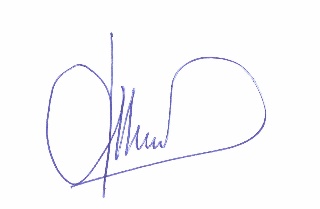 Marijke DillenVolksvertegenwoordigerAmendement nr: In artikel 23 de woorden “vijftien dagen” te vervangen door “zes maanden” en de woorden “vijftig euro tot vijfhonderd euro” te vervangen door “vijfhonderd euro tot vijfduizend euro”.ToelichtingNiettegenstaande beloftes die enkele jaren geleden werden gemaakt dient te worden vastgesteld dat celstraffen onder de zes maanden nog steeds niet worden niet uitgevoerd. Van de stoere uitspraken ‘Zelfs 15 dagen cel zullen moeten uitgevoerd worden’, van de toenmalige minister van Justitie schiet niets meer over. Meer zelfs, als het van deze regering afhangt zullen celstraffen onder de 6 maanden nooit meer worden uitgevoerd.Het is een positieve zaak dat het misdrijf “overgooierij” in het strafwetboek zal worden ingeschreven, en dat dit niet op de lange baan zal worden geschoven – in afwachting van de inwerkingtreding van het nieuwe strafwetboek, eventueel in 2026.Nog maar al te vaak worden drugs, wapens, gsm’s en andere zaken de gevangenismuren binnengesmokkeld en -gegooid, hetgeen een bijzonder negatieve invloed kan hebben en heeft op de werking van de gevangenissen enerzijds, en anderzijds de veiligheid van gevangenen en cipiers op ernstige wijze in gevaar kan brengen.“Overgooierij” dient dan niet alleen strafbaar te worden gesteld, maar ook ernstig te worden bestraft. En hier wringt het schoentje. Loopjongens die door criminelen ingeschakeld worden om goederen over de gevangenismuren te gooien zullen niet afgeschrikt worden van een geldboete van 50 eu (te vermeerderen met opdeciemen) of een gevangenisstraf van 15 dagen, die niet wordt uitgevoerd. Integendeel, door gevangenisstraffen in het strafwetboek op te nemen die niet worden uitgevoerd, wordt alleen maar de straffeloosheid gecultiveerd, wat dan eerder een aanzuigeffect zal teweegbrengen, dan zal resulteren in een afschrikeffect.Om deze reden is het Vlaams Belang van oordeel dat de minimumgevangenisstraf voor dit misdrijf dient opgetrokken te worden naar 6 maanden, en de voorgestelde geldboetes moeten verhoogd worden naar 500 tot 5.000 eu.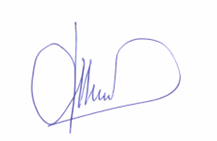 Marijke DillenVolksvertegenwoordigerAmendement nr: In artikel 29 tussen de woorden “een brandweerman,” en “een lid van de civiele bescherming” de woorden “een vuilnisophaler,” invoegen. ToelichtingEr kan niet ontkend worden dat vuilnisophalers een belangrijke maatschappelijke functie hebben.Meer en meer worden ook zij geconfronteerd met verbale en fysieke bedreigingen en geweld.In het licht van de personen en categorieën van personen die reeds deel uitmaken van de opsomming zoals vermeld in artikel 393 bis SW, is het dan ook niet meer dan logisch dat ook de vuilnisophalers tot deze categorie van beschermde personen behoren.Marijke DillenVolksvertegenwoordigerAmendement nr: In artikel 34 tussen de woorden “een brandweerman,” en “een lid van de civiele bescherming” de woorden “een vuilnisophaler,” invoegen.ToelichtingEr kan niet ontkend worden dat vuilnisophalers een belangrijke maatschappelijke functie hebben.Meer en meer worden ook zij geconfronteerd met verbale en fysieke bedreigingen en geweld.In het licht van de personen en categorieën van personen die reeds deel uitmaken van de opsomming zoals vermeld in artikel 410 bis SW, is het dan ook niet meer dan logisch dat ook de vuilnisophalers tot deze categorie van beschermde personen behoren.Marijke DillenVolksvertegenwoordigerAmendement nr: In artikel 35 tussen de woorden “een brandweerman,” en “een lid van de civiele bescherming” de woorden “een vuilnisophaler,” invoegen.ToelichtingEr kan niet ontkend worden dat vuilnisophalers een belangrijke maatschappelijke functie hebben.Meer en meer worden ook zij geconfronteerd met verbale en fysieke bedreigingen en geweld.In het licht van de personen en categorieën van personen die reeds deel uitmaken van de opsomming zoals vermeld in artikel 417/2, tweede lid, 1° SW is het dan ook niet meer dan logisch dat ook de vuilnisophalers tot deze categorie van beschermde personen behoren.Marijke DillenVolksvertegenwoordigerAmendement nr: In artikel 36 tussen de woorden “een brandweerman,” en “een lid van de civiele bescherming” de woorden “een vuilnisophaler,” invoegen.ToelichtingEr kan niet ontkend worden dat vuilnisophalers een belangrijke maatschappelijke functie hebben.Meer en meer worden ook zij geconfronteerd met verbale en fysieke bedreigingen en geweld.In het licht van de personen en categorieën van personen die reeds deel uitmaken van de opsomming zoals vermeld in artikel 417/3 Sw is het dan ook niet meer dan logisch dat ook de vuilnisophalers tot deze categorie van beschermde personen behoren.Marijke DillenVolksvertegenwoordiger